CHRISTMAS CREATIVE PRAYER - Candy Cane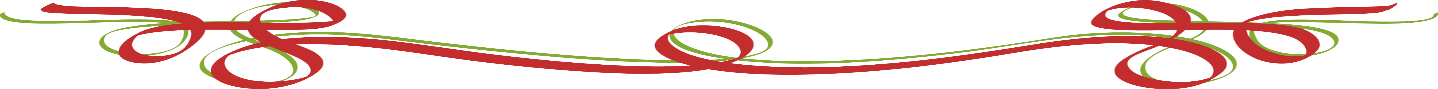 Using an object to focus your prayer can be helpful. At Christmas there are lots of objects and accounts from the Nativity that can inspire reflection and prayer.How? Using candy canes to pray for salvation.Materials: candy canes, instruction sheet.InstructionsWhat can a candy cane teach us about Christmas?1. Shepherds Crook/Staff - The shepherd used his crook to keep the sheep from wandering away and getting lost and used it to protect them from being attacked by a wild animal; a Symbol of Care, Love, Protection. “The Lord is my shepherd" Psalm 23:1 – David wrote those words because He knew God and knew from experience that God was always there for Him and could be trusted. 
Put your trust in Him afresh.2. Jesus – if you turn it upside down it looks like the letter J - The Reason for the Season Jesus said of Himself - I am the good shepherd. The good shepherd lays down his life for the sheep. John 10:11. Jesus came at Christmas to show us God in the flesh, God Incarnate. Just as a Shepherd knows his sheep, so God knows all about us and loves us. He knows the good and bad, He knows the joys and sorrows, He knows you by name! Be reminded of Jesus and His great love for you.3. Sweetness – (open & lick it!) Finally the best bit – the taste! The sweetness of the candy cane reminds us that God loves us and wants us to enjoy the many gifts He has given us -- especially the gift of His Son, who came into the world on the first Christmas with a mission to save us. ‘Taste and see that the Lord is good’. Psalm 34:8 Pray that many will taste and see that God is good. Every time you see a candy cane be reminded of the true Shepherd and send up a prayer for salvation!